Ո Ր Ո Շ ՈՒ Մ16 հուլիսի   2019 թվականի   N969 -Ա ՍԵՓԱԿԱՆՈՒԹՅԱՆ ԻՐԱՎՈՒՆՔՈՎ «ԱԳԿ ՍԵՐՎԻՍ» ՍՊԸ ՊԱՏԿԱՆՈՂ, ՀԱՄԱՅՆՔԻ ԿԱՊԱՆ ՔԱՂԱՔԻ ԳԱՂԹԱԿԱՆ  ՓՈՂՈՑ ԹԻՎ 56  ԱԳԼՃ ԿԱՅԱՆ ՀԱՍՑԵՈՒՄ ԳՏՆՎՈՂ ՏԱՐԱԾՔԻ ԲԱԺԱՆՄԱՆ ԱՐԴՅՈՒՆՔՈՒՄ ԱՌԱՋԱՑԱԾ ՆՈՐ ԳՈՒՅՔԱՅԻՆ ՄԻԱՎՈՐԻՆ ՀԱՍՑԵ  ՏՐԱՄԱԴՐԵԼՈՒ ՄԱՍԻՆ Ղեկավարվելով «Տեղական ինքնակառավարման մասին» Հայաստանի Հանրապետության օրենքի 35-րդ հոդվածի 1-ին մասի 22) կետով, Հայաստանի Հանրապետության կառավարության 2005 թվականի դեկտեմբերի 29-ի «Հայաստանի Հանրապետության քաղաքային և գյուղական բնակավայրերում ներբնակավայրային աշխարհագրական օբյեկտների անվանակոչման, անվանափոխման, անշարժ գույքի` ըստ դրա գտնվելու և (կամ) տեղակայման վայրի համարակալման, հասցեավորման ու հասցեների պետական գրանցման կարգը հաստատելու և հասցեների գրանցման լիազոր մարմին սահմանելու մասին» թիվ 2387-Ն որոշումով, հաշվի առնելով «ԱԳԿ ՍԵՐՎԻՍ» ՍՊԸ տնօրեն Նորայր Հակոբյանի դիմումը. ո ր ո շ ու մ ե մՍեփականության իրավունքով «ԱԳԿ ՍԵՐՎԻՍ» ՍՊ ընկերությանը պատկանող, համայնքի Կապան քաղաքի Գաղթական փողոց  թիվ 56 ԱԳԼՃ կայան հասցեում գտնվող գույքի բաժանման արդյունքում առաջացած նոր գույքային միավորին տրամադրել հասցե.0.037111 հա մակերեսով հողամասի հասցեն թողնել նույնը` Սյունիքի մարզ, Կապան համայնք, գյուղ Սյունիք, Գաղթական փողոց թիվ 56 /անշարժ գույքի նկատմամբ իրավունքների պետական գրանցման N 26082013-09-0021 վկայականի համաձայն՝ մարզ Սյունիք, համայնք Սյունիք Գաղթական փողոց 56 ԱԳԼՃ կայան/,0.11489 հա մակերեսով հողամասին` Սյունիքի մարզ, Կապան համայնք,            գյուղ Սյունիք, Գաղթական փողոց թիվ  56/1:ՀԱՄԱՅՆՔԻ ՂԵԿԱՎԱՐ                             ԳԵՎՈՐԳ ՓԱՐՍՅԱՆ 2019թ. հուլիսի 16
        ք. Կապան
ՀԱՅԱՍՏԱՆԻ ՀԱՆՐԱՊԵՏՈՒԹՅԱՆ ԿԱՊԱՆ ՀԱՄԱՅՆՔԻ ՂԵԿԱՎԱՐ
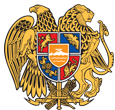 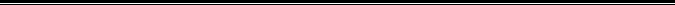 Հայաստանի Հանրապետության Սյունիքի մարզի Կապան համայնք 
ՀՀ, Սյունիքի մարզ, ք. Կապան, +374-285-42036, 060521818, kapan.syuniq@mta.gov.am